Centre du sein – après-midi scientifique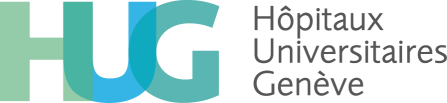 Carcinome lobulaire du seinActivité de recherche cliniqueJeudi 24 mai 2018Bulletin d’inscriptionA retourner par fax au 022 372 42 10 ou par courriel : laurence.harstad@hcuge.chNom  	Prénom	Profession 	 Spécialité professionnelle	Tél  	Portable 	Courriel  		Adresse 		Lieu 	Signature	